    Garden Organizer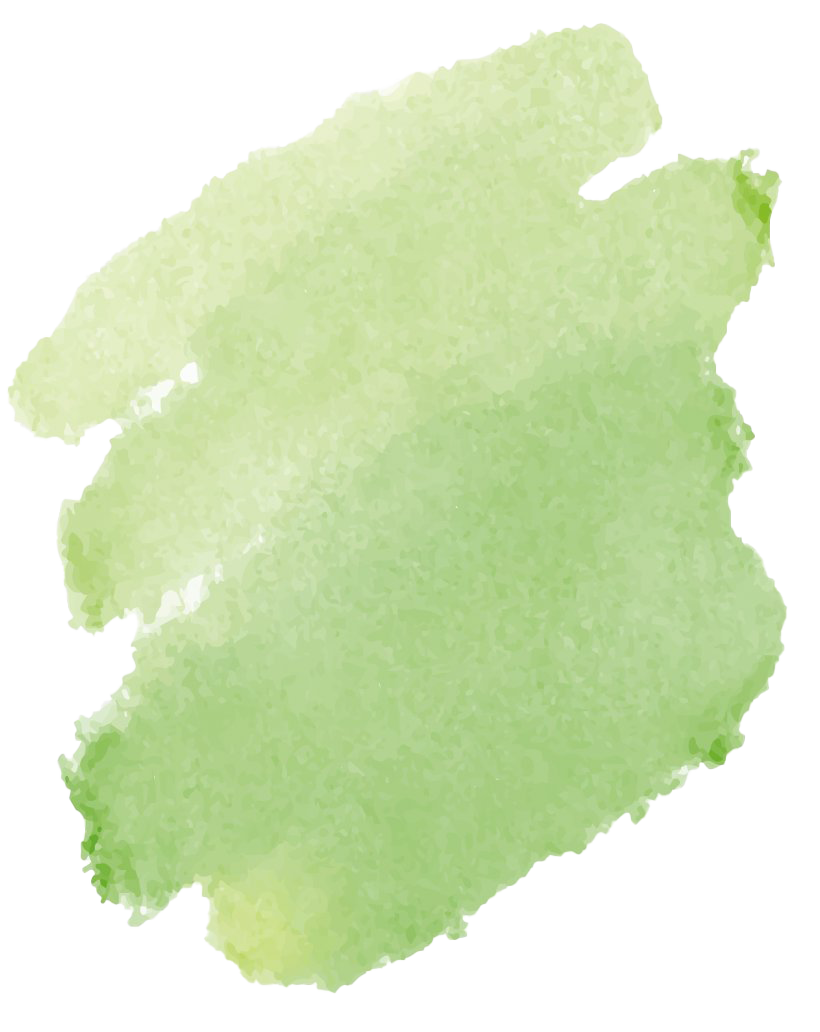     Garden Organizer    Garden Organizer    Garden Organizer    Garden Organizer    Garden OrganizerCrop/PlantSeasonBed/RowNext PlantAdditional NotesAdditional Notes